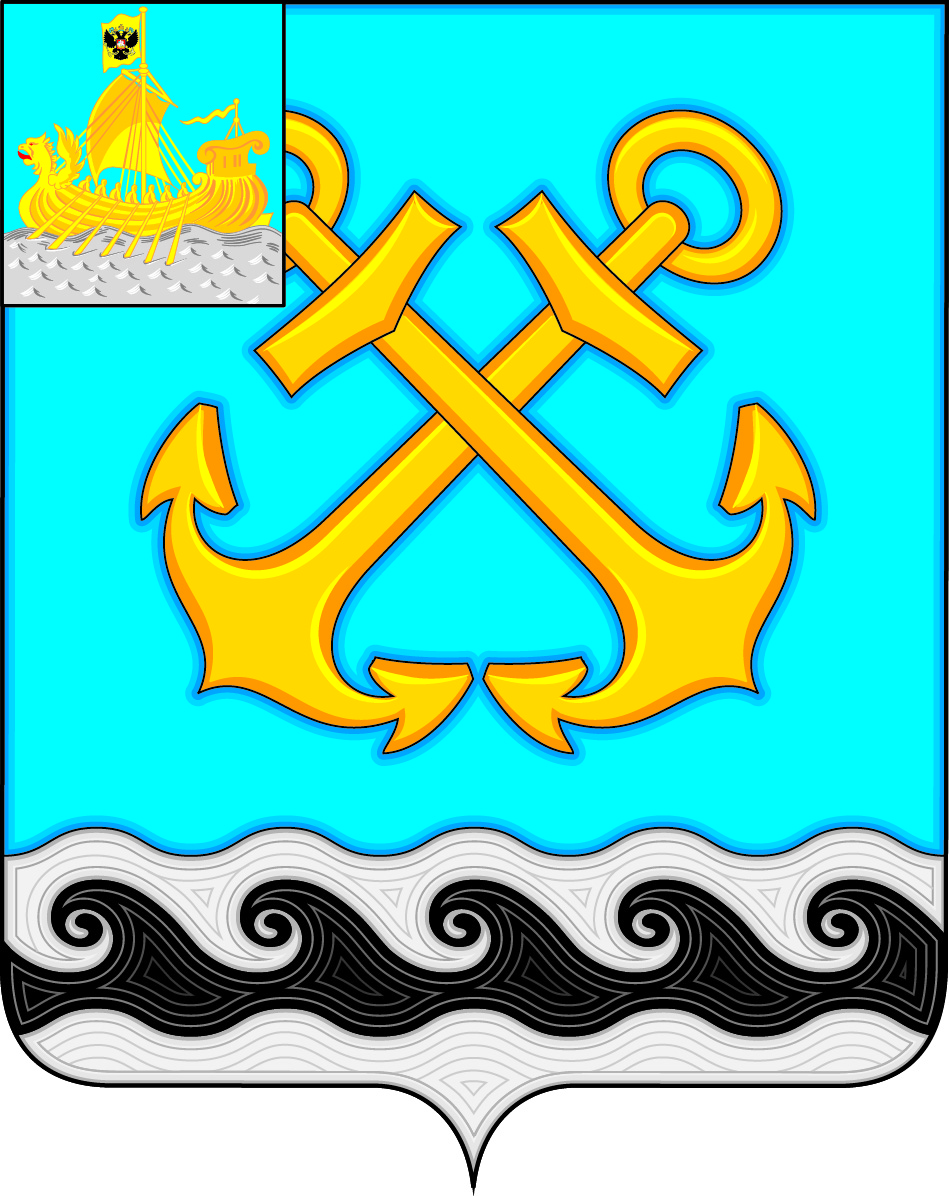 АДМИНИСТРАЦИЯ ЧЕРНОПЕНСКОГО СЕЛЬСКОГО ПОСЕЛЕНИЯКОСТРОМСКОГО МУНИЦИПАЛЬНОГО РАЙОНАКОСТРОМСКОЙ ОБЛАСТИП О С Т А Н О В Л Е Н И Е30 марта 2020 года      № 29                                                             п.Сухоногово     В  соответствии  со  статьей  179 Бюджетного кодекса Российской Федерации, Федеральным законом от 06.10.2003 № 131-ФЗ «Об общих принципах организации местного самоуправления в Российской Федерации», Федеральным законом от 28.06.2014 № 172-ФЗ «О стратегическом планировании в Российской Федерации»,          администрация ПОСТАНОВЛЯЕТ:    1.   Утвердить Муниципальную программу «Комплексное развитие территории Чернопенского сельского поселения  на 2020-2022 годы»  (Приложение).        2.   Контроль  за  выполнением  настоящего постановления оставляю за собой.        3.   Настоящее постановление вступает в силу с момента  подписания и подлежит  размещению на  официальном сайте Чернопенского сельского поселения в сети «Интернет».Глава Чернопенскогосельского поселения      		                                                       Е.Н.Зубова                                                                                                                                                                                     Приложение                                                                                   УТВЕРЖДЕНА                                                                       постановлением администрации                                                                                                                                                                      Чернопенского сельского поселения                                                                                от 30.03.2020    №   29Муниципальная  программа«Комплексное развитие территории Чернопенского сельского поселенияна 2020-2022 годы»Раздел I. Паспорт муниципальной программы«Комплексное развитие  территории Чернопенского сельского поселенияна 2020-2022 годы»2) Характеристика и анализ текущего состояния сферы социально-экономического развития муниципального образования  В  соответствии с п.19 ч.1, ч. 3 ст.14,   Федерального закона от 06.10.2003 № 131-ФЗ «Об общих принципах организации местного самоуправления в Российской Федерации» к вопросам местного значения сельского  поселения относятся  организация благоустройства территории поселения в соответствии с  правилами  благоустройства территории поселения. Благоустройство территории поселения – деятельность по реализации комплекса мероприятий, установленного правилами благоустройства территории муниципального образования Костромской области, направленная на обеспечение и повышение комфортности условий проживания граждан, по поддержанию и улучшению санитарного и эстетического состояния территории муниципального образования Костромской области, по содержанию территорий населенных пунктов муниципальных образований Костромской области и расположенных на таких территориях объектов, в том числе территорий общего пользования, земельных участков, зданий, строений, сооружений, прилегающих территорий. На  территории  Чернопенского  сельского поселения  расположено  25 населенных пунктов, где проживает более 2450 человек. Уровень благоустройства населенных пунктов – один из показателей качества среды проживания жителей поселения, а целенаправленная деятельность по формированию благоприятной среды   является одной из задач деятельности органов местного самоуправления  Чернопенского сельского поселения.    Имеющиеся  объекты  благоустройства,  расположенные на территории Чернопенского сельского поселения, не обеспечивают комфортных условий для жизни, деятельности и отдыха населения. Это отрицательно сказывается на внешней привлекательности и уровне благоустроенности Чернопенского сельского поселения в целом. Муниципальная   программа направлена на создание   условий для комплексного развития   территории Чернопенского сельского поселения, с целью повышения привлекательности внешнего вида населенных пунктов, улучшения условий для проживания, трудовой деятельности и отдыха населения.В рамках выполнения поставленных задач  предусматривается  реализация общественно значимых проектов по благоустройству сельских территорий по следующим направлениям:- создание и обустройство  спортивных  площадок — 2 проекта,- организация освещения территории — 5 проектов,- сохранение и восстановление природных ландшафтов — 3 проекта.3) Цели и задачи муниципальной программы, целевые показатели реализации муниципальной программыЦЕЛИ, ЗАДАЧИ И ЦЕЛЕВЫЕ ПОКАЗАТЕЛИреализации муниципальной программы «Комплексное развитие  территории Чернопенского сельского поселенияна 2020-2022 годы»         Цель программы: Благоустройство  территории Чернопенского сельского поселения.          Задачи программы:     1. Создание комфортных условий жизнедеятельности на   территории    Чернопенского сельского поселения. 2.  Привлечение жителей к участию в благоустройстве территории.4) План мероприятий по выполнению муниципальной программы.ПЛАН МЕРОПРИЯТИЙпо выполнению муниципальной программы«Комплексное развитие  территории Чернопенского сельского поселенияна 2020-2022 годы»Об утверждении Муниципальной программы «Комплексное развитие территории Чернопенского сельского поселения на 2020-2022 годы»Ответственный исполнитель муниципальной программыАдминистрация Чернопенского сельского поселения Костромского муниципального района Костромской областиСроки реализации муниципальной программы2020-2022 годыУчастник(и) муниципальной программы (при наличии)Администрация Чернопенского сельского поселения Костромского муниципального района Костромской области, население Чернопенского сельского поселенияЦели и задачи муниципальной программыЦель программы: Благоустройство  территории Чернопенского сельского поселения.Задачи программы:1. Создание комфортных условий жизнедеятельности на   территории    Чернопенского сельского поселения.2.  Привлечение жителей к участию в благоустройстве территории.Перечень основных целевых показателей муниципальной программыКоличество реализованных общественно значимых проектов по благоустройству населенных пунктов, в том числе:- создание и обустройство  спортивных  площадок — 2 проекта,- организация освещения территории — 5 проектов- сохранение и восстановление природных ландшафтов — 3 проектаОбъемы финансирования муниципальной программы по годам реализации, тыс. рублей    ВСЕГО: 6620,000 тыс. рублейв том числе: (по годам реализации)2020 год — 3400,000 тыс. рублей,2021 год — 2610,000 тыс. рублей,2022 год — 610,000 тыс. рублей,из них:федеральный бюджет: — 1931,300 тыс.рублейв том числе: (по годам реализации)2020 год — 1931,300 тыс. рублей,2021 год —,2022 год —,областной бюджет: 102,100 тыс. рублейв том числе: (по годам реализации)2020 год — 102,100 тыс. рублей,2021 год —,2022 год —,местный бюджет: 975,900 тыс. рублейв том числе: (по годам реализации)2020 год — 975,900 тыс. рублей,2021 год —,2022 год —,внебюджетные источники: 3610,700 тыс. рублейв том числе: (по годам реализации)2020 год — 390,700  тыс. рублей,2021 год — 2610,000 тыс. рублей,2022 год —  610,000 тыс. рублей№ п/пНаименование цели, задач, целевых показателей  Единица измеренияЗначение целевого показателяЗначение целевого показателяЗначение целевого показателя№ п/пНаименование цели, задач, целевых показателей  Единица измерения2020 год2021 год2022 годЦель:   Благоустройство  территории  Чернопенского сельского поселения Костромского муниципального района Костромской областиЦель:   Благоустройство  территории  Чернопенского сельского поселения Костромского муниципального района Костромской областиЦель:   Благоустройство  территории  Чернопенского сельского поселения Костромского муниципального района Костромской областиЦель:   Благоустройство  территории  Чернопенского сельского поселения Костромского муниципального района Костромской областиЦель:   Благоустройство  территории  Чернопенского сельского поселения Костромского муниципального района Костромской областиЦель:   Благоустройство  территории  Чернопенского сельского поселения Костромского муниципального района Костромской области1Задача 1.  Создание комфортных условий жизнедеятельности на   территории    Чернопенского сельского поселенияЗадача 1.  Создание комфортных условий жизнедеятельности на   территории    Чернопенского сельского поселенияЗадача 1.  Создание комфортных условий жизнедеятельности на   территории    Чернопенского сельского поселенияЗадача 1.  Создание комфортных условий жизнедеятельности на   территории    Чернопенского сельского поселенияЗадача 1.  Создание комфортных условий жизнедеятельности на   территории    Чернопенского сельского поселения1.1Количество реализованных общественно значимых проектов по благоустройству населенных пунктов, в том числе:шт.3431.1.1- создание и обустройство  спортивных  площадокшт.111.1.2- организация освещения территориишт.1221.1.3- сохранение и восстановление природных ландшафтовшт.1112Задача 3. Привлечение жителей к участию в благоустройстве территорииЗадача 3. Привлечение жителей к участию в благоустройстве территорииЗадача 3. Привлечение жителей к участию в благоустройстве территорииЗадача 3. Привлечение жителей к участию в благоустройстве территорииЗадача 3. Привлечение жителей к участию в благоустройстве территории2.1Количество проведенных субботников по благоустройству населенных пунктовшт.6810№ п/пНаименование мероприятия  и источники финансированияОбъем расходов на выполнение мероприятий за счет всех источников ресурсного обеспечения, тыс. руб.Объем расходов на выполнение мероприятий за счет всех источников ресурсного обеспечения, тыс. руб.Объем расходов на выполнение мероприятий за счет всех источников ресурсного обеспечения, тыс. руб.Объем расходов на выполнение мероприятий за счет всех источников ресурсного обеспечения, тыс. руб.Объем расходов на выполнение мероприятий за счет всех источников ресурсного обеспечения, тыс. руб.№ п/пНаименование мероприятия  и источники финансированияВсего2020год2021год2022годОжидаемый результат(краткое описание)12345671Всего по муниципальной программе,в том числе6620,0003400,0002610,000610,000 Повышение  уровня благоустройства    территории    Чернопенского сельского поселения Костромского муниципального района Костромской области1федеральный бюджет1931,3001931,300-- Повышение  уровня благоустройства    территории    Чернопенского сельского поселения Костромского муниципального района Костромской области1областной бюджет102,100102,100-- Повышение  уровня благоустройства    территории    Чернопенского сельского поселения Костромского муниципального района Костромской области1местный бюджет975,900975,900-- Повышение  уровня благоустройства    территории    Чернопенского сельского поселения Костромского муниципального района Костромской области1внебюджетные источники3610,700390,7002610,000610,000 Повышение  уровня благоустройства    территории    Чернопенского сельского поселения Костромского муниципального района Костромской области1.1Создание и обустройство  спортивных  площадокСоздание и обустройство  спортивных  площадокСоздание и обустройство  спортивных  площадокСоздание и обустройство  спортивных  площадокСоздание и обустройство  спортивных  площадокСоздание и обустройство  спортивных  площадок1.1.1Мероприятие:  «Замена покрытия хоккейного корта п.Сухоногово»3000,0003000,000--Заменено покрытие хоккейного корта п.Сухоногово1.1.1федеральный бюджет1704,1001704,100--Заменено покрытие хоккейного корта п.Сухоногово1.1.1областной бюджет90,10090,100--Заменено покрытие хоккейного корта п.Сухоногово1.1.1местный бюджет861,000861,000--Заменено покрытие хоккейного корта п.Сухоногово1.1.1внебюджетные источники344,800344,800--Заменено покрытие хоккейного корта п.Сухоногово1.1.2Мероприятие:  «Обустройство футбольного мини-поля п.Сухоногово»2000,000-2000,000-Проведено обустройство футбольного мини-поля п.Сухоногово1.1.2федеральный бюджет----Проведено обустройство футбольного мини-поля п.Сухоногово1.1.2областной бюджет----Проведено обустройство футбольного мини-поля п.Сухоногово1.1.2местный бюджет----Проведено обустройство футбольного мини-поля п.Сухоногово1.1.2внебюджетные источники2000,000-2000,000-Проведено обустройство футбольного мини-поля п.Сухоногово1.2Организация освещения территорииОрганизация освещения территорииОрганизация освещения территорииОрганизация освещения территорииОрганизация освещения территорииОрганизация освещения территории1.2.1Мероприятие:  «Организация освещения территории п.Сухоногово: ул. Дальняя, ул. Молодежная»350,000350,000--Организовано освещение территории п.Сухоногово: ул. Дальняя, ул. Молодежная1.2.1федеральный бюджет198,800198,800--Организовано освещение территории п.Сухоногово: ул. Дальняя, ул. Молодежная1.2.1областной бюджет10,50010,500--Организовано освещение территории п.Сухоногово: ул. Дальняя, ул. Молодежная1.2.1местный бюджет100,500100,500--Организовано освещение территории п.Сухоногово: ул. Дальняя, ул. Молодежная1.2.1внебюджетные источники40,20040,200--Организовано освещение территории п.Сухоногово: ул. Дальняя, ул. Молодежная1.2.2Мероприятие: «Организация освещения территории д.Асташево»280,000-280,000-Организовано освещение территории  д.Асташево1.2.2федеральный бюджет----Организовано освещение территории  д.Асташево1.2.2областной бюджет----Организовано освещение территории  д.Асташево1.2.2местный бюджет----Организовано освещение территории  д.Асташево1.2.2внебюджетные источники280,000-280,000-Организовано освещение территории  д.Асташево1.2.3Мероприятие: «Организация освещения территории  д.Лыщево»280,000-280,000-Организовано освещение территории  д.Лыщево1.2.3федеральный бюджет----Организовано освещение территории  д.Лыщево1.2.3областной бюджет----Организовано освещение территории  д.Лыщево1.2.3местный бюджет----Организовано освещение территории  д.Лыщево1.2.3внебюджетные источники280,000-280,000-Организовано освещение территории  д.Лыщево1.2.4Мероприятие: «Организация освещения территории д.Авдотьино»280,000--280,000Организовано освещение территории  д.Авдотьино1.2.4федеральный бюджет----Организовано освещение территории  д.Авдотьино1.2.4областной бюджет----Организовано освещение территории  д.Авдотьино1.2.4местный бюджет----Организовано освещение территории  д.Авдотьино1.2.4внебюджетные источники280,000--280,000Организовано освещение территории  д.Авдотьино1.2.5Мероприятие: «Организация освещения территории  д.Свотиново»280,000--280,000Организовано освещение территории  д.Свотиново1.2.5федеральный бюджет----Организовано освещение территории  д.Свотиново1.2.5областной бюджет----Организовано освещение территории  д.Свотиново1.2.5местный бюджет----Организовано освещение территории  д.Свотиново1.2.5внебюджетные источники280,000--280,000Организовано освещение территории  д.Свотиново1.3Сохранение и восстановление природных ландшафтовСохранение и восстановление природных ландшафтовСохранение и восстановление природных ландшафтовСохранение и восстановление природных ландшафтовСохранение и восстановление природных ландшафтовСохранение и восстановление природных ландшафтов1.3.1Мероприятие: «Восстановление природного водоема д. Карпово»50,00050,000--Проведены работы по    восстановлению  природного водоема  д. Карпово1.3.1федеральный бюджет28,40028,400--Проведены работы по    восстановлению  природного водоема  д. Карпово1.3.1областной бюджет1,5001,500--Проведены работы по    восстановлению  природного водоема  д. Карпово1.3.1местный бюджет14,40014,400--Проведены работы по    восстановлению  природного водоема  д. Карпово1.3.1внебюджетные источники5,7005,700--Проведены работы по    восстановлению  природного водоема  д. Карпово1.3.2Мероприятие: «Восстановление природного водоема д. Кузьминка»50,000-50,000-Проведены работы по    восстановлению  природного водоема  д. Кузьминка1.3.2федеральный бюджет----Проведены работы по    восстановлению  природного водоема  д. Кузьминка1.3.2областной бюджет----Проведены работы по    восстановлению  природного водоема  д. Кузьминка1.3.2местный бюджет----Проведены работы по    восстановлению  природного водоема  д. Кузьминка1.3.2внебюджетные источники50,000-50,000-Проведены работы по    восстановлению  природного водоема  д. Кузьминка1.3.3Мероприятие: «Восстановление природного водоема д. Авдотьино»50,000--50,000Проведены работы по    восстановлению  природного водоема  д. Авдотьино1.3.3федеральный бюджет----Проведены работы по    восстановлению  природного водоема  д. Авдотьино1.3.3областной бюджет----Проведены работы по    восстановлению  природного водоема  д. Авдотьино1.3.3местный бюджет----Проведены работы по    восстановлению  природного водоема  д. Авдотьино1.3.3внебюджетные источники50,000--50,000Проведены работы по    восстановлению  природного водоема  д. Авдотьино